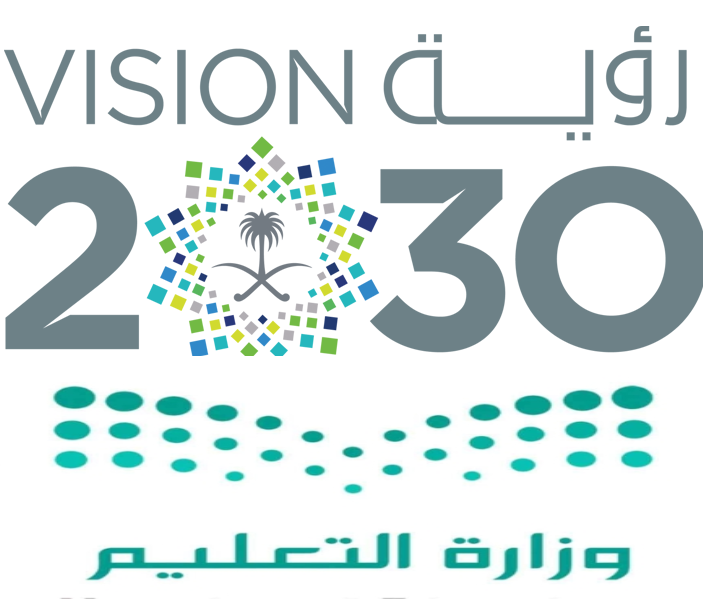 السؤال الأول: ضعي علامة ( √ ) أمام العبارة الصحيحة وعلامة  ( Ꭓ ) أما العبارة الخاطئة :السؤال الثاني: اختاري الاجابة الصحيحة:انتهت الأسئلة  ,,,,,, مع تمنياتي لكم بالتوفيق والنجاح  ,,,,,, معلمة المادة : السؤال الأول: ضعي علامة ( √ ) أمام العبارة الصحيحة وعلامة  ( Ꭓ ) أما العبارة الخاطئة :السؤال الثاني: اختاري الاجابة الصحيحة:انتهت الأسئلة  ,,,,,, مع تمنياتي لكم بالتوفيق والنجاح  ,,,,,, معلمة المادة : اختبار مادة : التجويدالصف : السادسالصف : السادسالفصل الدراسي : الثالث لعام 1445هـالاسم: .............................الدرجةمعلمة المادة:  ..................  التوقيع : ...........الاسم: .............................الدرجة20معلمة المادة:  ..................  التوقيع : ...........مالعبارةالإجابةإذا كانت الراء ساكنة وقبلها ساكن غير الياء وقبله مفتوح أو مضموم فإنها تفخمفي قوله(وَأَسَلْنَا لَهُ عَيْنَ الْقِطْرِ) حكم الراء في كلمة(الْقِطْرِ): النفخيم والترقيقالقلقلة هي (اضطراب المخرج عند النطق بالحرف ساكنا حتى يسمع له نبرة قوية)يجوز التفخيم والترقيق في الراء إذا كانت ساكنة وقبلها مكسور وبعدها حرف استعلاء مكسورمن أمثلة الساكن الموقوف عليه قوله تعالى(الموعود) سورة البروجفي قوله تعالى(وَلَا يقطعون) القلقلة في القاف من مرتبة الساكن قطعاًحروف القلقلة مجموعة في قولهم: خص ضغط قظ(مِصْرً) يجب ترقيق الراء لأنها ساكنة وقبلها حرف استعلاء ساكن وقبله مكسوريجب تفخيم الراء إذا كانت ساكنة وقبلها حرف استعلاء ساكن وقبله مكسورالأصل في الراء هو الترقيق وتفخم إذا كانت مضمومة فقطأي من الآيات التالية تحوي قلقلةأي من الآيات التالية تحوي قلقلةأي من الآيات التالية تحوي قلقلةأي من الآيات التالية تحوي قلقلةأي من الآيات التالية تحوي قلقلةأي من الآيات التالية تحوي قلقلةأوَالسَّمَاءِ ذَاتِ الْبُرُوجِبوَلِسُلَيْمَانَ الرِّيحَجعَذَابِ السَّعِيرِقال تعالى(فَهَلْ يَنظُرُونَ إِلَّا السَّاعَةَ أَن تَأْتِيَهُم بَغْتَةً ۖ فَقَدْ جَاءَ أَشْرَاطُهَا ۚ) استخرج من الآية السابقة مواضع القلقلةقال تعالى(فَهَلْ يَنظُرُونَ إِلَّا السَّاعَةَ أَن تَأْتِيَهُم بَغْتَةً ۖ فَقَدْ جَاءَ أَشْرَاطُهَا ۚ) استخرج من الآية السابقة مواضع القلقلةقال تعالى(فَهَلْ يَنظُرُونَ إِلَّا السَّاعَةَ أَن تَأْتِيَهُم بَغْتَةً ۖ فَقَدْ جَاءَ أَشْرَاطُهَا ۚ) استخرج من الآية السابقة مواضع القلقلةقال تعالى(فَهَلْ يَنظُرُونَ إِلَّا السَّاعَةَ أَن تَأْتِيَهُم بَغْتَةً ۖ فَقَدْ جَاءَ أَشْرَاطُهَا ۚ) استخرج من الآية السابقة مواضع القلقلةقال تعالى(فَهَلْ يَنظُرُونَ إِلَّا السَّاعَةَ أَن تَأْتِيَهُم بَغْتَةً ۖ فَقَدْ جَاءَ أَشْرَاطُهَا ۚ) استخرج من الآية السابقة مواضع القلقلةقال تعالى(فَهَلْ يَنظُرُونَ إِلَّا السَّاعَةَ أَن تَأْتِيَهُم بَغْتَةً ۖ فَقَدْ جَاءَ أَشْرَاطُهَا ۚ) استخرج من الآية السابقة مواضع القلقلةأفَقَدْبيَنظُرُونَجالسَّاعَةَ"ختم صوتها بهمزة، ومط صوتها وتطويله عن حده" العبارتين السابقة تعد من: "ختم صوتها بهمزة، ومط صوتها وتطويله عن حده" العبارتين السابقة تعد من: "ختم صوتها بهمزة، ومط صوتها وتطويله عن حده" العبارتين السابقة تعد من: "ختم صوتها بهمزة، ومط صوتها وتطويله عن حده" العبارتين السابقة تعد من: "ختم صوتها بهمزة، ومط صوتها وتطويله عن حده" العبارتين السابقة تعد من: "ختم صوتها بهمزة، ومط صوتها وتطويله عن حده" العبارتين السابقة تعد من: أأخطاء تحدث أثناء أداء القلقلةبأحوال مطلوبة لأداء القلقلةجمن صفات حروف القلقلةمن أمثلة القلقلة في مرتبة المشدد الموقوف عليه:من أمثلة القلقلة في مرتبة المشدد الموقوف عليه:من أمثلة القلقلة في مرتبة المشدد الموقوف عليه:من أمثلة القلقلة في مرتبة المشدد الموقوف عليه:من أمثلة القلقلة في مرتبة المشدد الموقوف عليه:من أمثلة القلقلة في مرتبة المشدد الموقوف عليه:أأَنَّهُ الْحَقُّبالْمَوْعُودِجوَلَا يَقْطَعُونَأي من الآتي يعد من أمثلة القلقلة في مرتبة الساكن الموقوف عليه:أي من الآتي يعد من أمثلة القلقلة في مرتبة الساكن الموقوف عليه:أي من الآتي يعد من أمثلة القلقلة في مرتبة الساكن الموقوف عليه:أي من الآتي يعد من أمثلة القلقلة في مرتبة الساكن الموقوف عليه:أي من الآتي يعد من أمثلة القلقلة في مرتبة الساكن الموقوف عليه:أي من الآتي يعد من أمثلة القلقلة في مرتبة الساكن الموقوف عليه:أالْمَوْعُودِبأجبْتم جوَلَا يَقْطَعُونَمن مراتب القلقلة (الساكن الموقوف عليه) ومن أمثلته:من مراتب القلقلة (الساكن الموقوف عليه) ومن أمثلته:من مراتب القلقلة (الساكن الموقوف عليه) ومن أمثلته:من مراتب القلقلة (الساكن الموقوف عليه) ومن أمثلته:من مراتب القلقلة (الساكن الموقوف عليه) ومن أمثلته:من مراتب القلقلة (الساكن الموقوف عليه) ومن أمثلته:أالْأُخْدُودِبلَمْ يَلِدْ وَلَمْ يُولَدْجوَلَا يَقْطَعُونَأي من الكلمات التالية يجوز فيها التفخيم والترقيق لحرف الراء؟أي من الكلمات التالية يجوز فيها التفخيم والترقيق لحرف الراء؟أي من الكلمات التالية يجوز فيها التفخيم والترقيق لحرف الراء؟أي من الكلمات التالية يجوز فيها التفخيم والترقيق لحرف الراء؟أي من الكلمات التالية يجوز فيها التفخيم والترقيق لحرف الراء؟أي من الكلمات التالية يجوز فيها التفخيم والترقيق لحرف الراء؟أكُلُّ فِرْقٍبعَلَىٰ أَمْرِهِجلَيْسَ مَصْرُوفًاأي من الآتي يعد من حروف القلقلة؟أي من الآتي يعد من حروف القلقلة؟أي من الآتي يعد من حروف القلقلة؟أي من الآتي يعد من حروف القلقلة؟أي من الآتي يعد من حروف القلقلة؟أي من الآتي يعد من حروف القلقلة؟أالقافبالفاءجالذالاي من الكلمات التالية تحوي حرف قلقلةاي من الكلمات التالية تحوي حرف قلقلةاي من الكلمات التالية تحوي حرف قلقلةاي من الكلمات التالية تحوي حرف قلقلةاي من الكلمات التالية تحوي حرف قلقلةاي من الكلمات التالية تحوي حرف قلقلةأقنوطبحفيظجالجوارمن مراتب القلقلة (الساكن وصلا) ومن أمثلته:من مراتب القلقلة (الساكن وصلا) ومن أمثلته:من مراتب القلقلة (الساكن وصلا) ومن أمثلته:من مراتب القلقلة (الساكن وصلا) ومن أمثلته:من مراتب القلقلة (الساكن وصلا) ومن أمثلته:من مراتب القلقلة (الساكن وصلا) ومن أمثلته:أوَلَا يَقْطَعُونَبالْأُخْدُودِجالْمَوْعُودِاختبار مادة : التجويدالصف : السادسالصف : السادسالفصل الدراسي : الثالث لعام 1445هـالاسم: .............................الدرجةمعلمة المادة:  ..................  التوقيع : ...........الاسم: .............................الدرجة20معلمة المادة:  ..................  التوقيع : ...........مالعبارةالإجابةإذا كانت الراء ساكنة وقبلها ساكن غير الياء وقبله مفتوح أو مضموم فإنها تفخم√في قوله(وَأَسَلْنَا لَهُ عَيْنَ الْقِطْرِ) حكم الراء في كلمة(الْقِطْرِ): النفخيم والترقيق√القلقلة هي (اضطراب المخرج عند النطق بالحرف ساكنا حتى يسمع له نبرة قوية)√يجوز التفخيم والترقيق في الراء إذا كانت ساكنة وقبلها مكسور وبعدها حرف استعلاء مكسور√من أمثلة الساكن الموقوف عليه قوله تعالى(الموعود) سورة البروج√في قوله تعالى(وَلَا يقطعون) القلقلة في القاف من مرتبة الساكن قطعاً×حروف القلقلة مجموعة في قولهم: خص ضغط قظ×(مِصْرً) يجب ترقيق الراء لأنها ساكنة وقبلها حرف استعلاء ساكن وقبله مكسور×يجب تفخيم الراء إذا كانت ساكنة وقبلها حرف استعلاء ساكن وقبله مكسور×الأصل في الراء هو الترقيق وتفخم إذا كانت مضمومة فقط×أي من الآيات التالية تحوي قلقلةأي من الآيات التالية تحوي قلقلةأي من الآيات التالية تحوي قلقلةأي من الآيات التالية تحوي قلقلةأي من الآيات التالية تحوي قلقلةأي من الآيات التالية تحوي قلقلةأوَالسَّمَاءِ ذَاتِ الْبُرُوجِبوَلِسُلَيْمَانَ الرِّيحَجعَذَابِ السَّعِيرِقال تعالى(فَهَلْ يَنظُرُونَ إِلَّا السَّاعَةَ أَن تَأْتِيَهُم بَغْتَةً ۖ فَقَدْ جَاءَ أَشْرَاطُهَا ۚ) استخرج من الآية السابقة مواضع القلقلةقال تعالى(فَهَلْ يَنظُرُونَ إِلَّا السَّاعَةَ أَن تَأْتِيَهُم بَغْتَةً ۖ فَقَدْ جَاءَ أَشْرَاطُهَا ۚ) استخرج من الآية السابقة مواضع القلقلةقال تعالى(فَهَلْ يَنظُرُونَ إِلَّا السَّاعَةَ أَن تَأْتِيَهُم بَغْتَةً ۖ فَقَدْ جَاءَ أَشْرَاطُهَا ۚ) استخرج من الآية السابقة مواضع القلقلةقال تعالى(فَهَلْ يَنظُرُونَ إِلَّا السَّاعَةَ أَن تَأْتِيَهُم بَغْتَةً ۖ فَقَدْ جَاءَ أَشْرَاطُهَا ۚ) استخرج من الآية السابقة مواضع القلقلةقال تعالى(فَهَلْ يَنظُرُونَ إِلَّا السَّاعَةَ أَن تَأْتِيَهُم بَغْتَةً ۖ فَقَدْ جَاءَ أَشْرَاطُهَا ۚ) استخرج من الآية السابقة مواضع القلقلةقال تعالى(فَهَلْ يَنظُرُونَ إِلَّا السَّاعَةَ أَن تَأْتِيَهُم بَغْتَةً ۖ فَقَدْ جَاءَ أَشْرَاطُهَا ۚ) استخرج من الآية السابقة مواضع القلقلةأفَقَدْبيَنظُرُونَجالسَّاعَةَ"ختم صوتها بهمزة، ومط صوتها وتطويله عن حده" العبارتين السابقة تعد من: "ختم صوتها بهمزة، ومط صوتها وتطويله عن حده" العبارتين السابقة تعد من: "ختم صوتها بهمزة، ومط صوتها وتطويله عن حده" العبارتين السابقة تعد من: "ختم صوتها بهمزة، ومط صوتها وتطويله عن حده" العبارتين السابقة تعد من: "ختم صوتها بهمزة، ومط صوتها وتطويله عن حده" العبارتين السابقة تعد من: "ختم صوتها بهمزة، ومط صوتها وتطويله عن حده" العبارتين السابقة تعد من: أأخطاء تحدث أثناء أداء القلقلةبأحوال مطلوبة لأداء القلقلةجمن صفات حروف القلقلةمن أمثلة القلقلة في مرتبة المشدد الموقوف عليه:من أمثلة القلقلة في مرتبة المشدد الموقوف عليه:من أمثلة القلقلة في مرتبة المشدد الموقوف عليه:من أمثلة القلقلة في مرتبة المشدد الموقوف عليه:من أمثلة القلقلة في مرتبة المشدد الموقوف عليه:من أمثلة القلقلة في مرتبة المشدد الموقوف عليه:أأَنَّهُ الْحَقُّبالْمَوْعُودِجوَلَا يَقْطَعُونَأي من الآتي يعد من أمثلة القلقلة في مرتبة الساكن الموقوف عليه:أي من الآتي يعد من أمثلة القلقلة في مرتبة الساكن الموقوف عليه:أي من الآتي يعد من أمثلة القلقلة في مرتبة الساكن الموقوف عليه:أي من الآتي يعد من أمثلة القلقلة في مرتبة الساكن الموقوف عليه:أي من الآتي يعد من أمثلة القلقلة في مرتبة الساكن الموقوف عليه:أي من الآتي يعد من أمثلة القلقلة في مرتبة الساكن الموقوف عليه:أالْمَوْعُودِبأجبْتم جوَلَا يَقْطَعُونَمن مراتب القلقلة (الساكن الموقوف عليه) ومن أمثلته:من مراتب القلقلة (الساكن الموقوف عليه) ومن أمثلته:من مراتب القلقلة (الساكن الموقوف عليه) ومن أمثلته:من مراتب القلقلة (الساكن الموقوف عليه) ومن أمثلته:من مراتب القلقلة (الساكن الموقوف عليه) ومن أمثلته:من مراتب القلقلة (الساكن الموقوف عليه) ومن أمثلته:أالْأُخْدُودِبلَمْ يَلِدْ وَلَمْ يُولَدْجوَلَا يَقْطَعُونَأي من الكلمات التالية يجوز فيها التفخيم والترقيق لحرف الراء؟أي من الكلمات التالية يجوز فيها التفخيم والترقيق لحرف الراء؟أي من الكلمات التالية يجوز فيها التفخيم والترقيق لحرف الراء؟أي من الكلمات التالية يجوز فيها التفخيم والترقيق لحرف الراء؟أي من الكلمات التالية يجوز فيها التفخيم والترقيق لحرف الراء؟أي من الكلمات التالية يجوز فيها التفخيم والترقيق لحرف الراء؟أكُلُّ فِرْقٍبعَلَىٰ أَمْرِهِجلَيْسَ مَصْرُوفًاأي من الآتي يعد من حروف القلقلة؟أي من الآتي يعد من حروف القلقلة؟أي من الآتي يعد من حروف القلقلة؟أي من الآتي يعد من حروف القلقلة؟أي من الآتي يعد من حروف القلقلة؟أي من الآتي يعد من حروف القلقلة؟أالقافبالفاءجالذالاي من الكلمات التالية تحوي حرف قلقلةاي من الكلمات التالية تحوي حرف قلقلةاي من الكلمات التالية تحوي حرف قلقلةاي من الكلمات التالية تحوي حرف قلقلةاي من الكلمات التالية تحوي حرف قلقلةاي من الكلمات التالية تحوي حرف قلقلةأقنوطبحفيظجالجوارمن مراتب القلقلة (الساكن وصلا) ومن أمثلته:من مراتب القلقلة (الساكن وصلا) ومن أمثلته:من مراتب القلقلة (الساكن وصلا) ومن أمثلته:من مراتب القلقلة (الساكن وصلا) ومن أمثلته:من مراتب القلقلة (الساكن وصلا) ومن أمثلته:من مراتب القلقلة (الساكن وصلا) ومن أمثلته:أوَلَا يَقْطَعُونَبالْأُخْدُودِجالْمَوْعُودِ